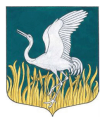 ЛЕНИНГРАДСКАЯ ОБЛАСТЬЛУЖСКИЙ МУНИЦИПАЛЬНЫЙ РАЙОНАДМИНИСТРАЦИЯМШИНСКОГО СЕЛЬСКОГО ПОСЕЛЕНИЯПОСТАНОВЛЕНИЕ01 марта 2022 года 							                    	    № 47/ЗО внесении изменений в постановление администрации Мшинского сельского поселения № 397 от 29 декабря 2021 года о единой комиссии по осуществлению закупок администрации МО Мшинское сельское поселение Лужского муниципального района Ленинградской областиВ соответствии с Гражданским кодексом РФ, бюджетным кодексом РФ, Федеральным законом от 06.10.2003 г. № 131-ФЗ «Об общих принципах организации местного самоуправления в Российской Федерации», Федеральным законом от 05.04.2013 г. № 44-ФЗ «О контрактной системе в сфере закупок товаров, работ, услуг для обеспечения государственных и муниципальных нужд», в целях организации деятельности администрации МО Мшинское сельское поселение Лужского муниципального района Ленинградской области по осуществлению закупок для собственных нужд и нужд МО Мшинское сельское поселение, в связи с кадровыми изменениями, администрация Мшинского сельского поселенияПОСТАНОВЛЯЕТ:1. Утвердить состав единой комиссии по осуществлению закупок администрации МО Мшинское сельское поселение Лужского муниципального района Ленинградской области, согласно приложению 1.2. Постановление вступает в силу с момента утверждения.3. Настоящее постановление разместить на официальном сайте администрации Мшинского  сельского поселения  в сети Интернет http://мшинское.рф/.    4. Контроль за исполнением настоящего постановления оставляю за собой.Глава администрации 						                   О.А. МедведеваПриложение 1 к постановлению от 01.03.2022 г. № 47/ЗУТВЕРЖДАЮГлава администрации Мшинского сельского поселения________________ О.А. Медведева01.03.2022 г.Состав единой комиссии по осуществлению закупок администрации МО Мшинское сельское поселение Лужского муниципального района Ленинградской областиПредседатель комиссии: Глава администрации Мшинского сельского поселения Медведева Ольга Анатольевна;Заместитель председателя: И.о. заместителя главы администрации Мшинского сельского поселения Котиль Владимир Юрьевич;Члены комиссии: - Ведущий специалист по общим вопросам и кадровой политике - Егорова Мария Сергеевна.